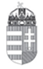 Magyarország nagykövetsége ZágrábHorvátországi tenderfigyelőKiírás megnevezéseKiíró szervezetÉrték 
(HRK)Beadási 
határidőKulcsszó1.Összekötő csatorna építése Jalžabet település és az Upov  szennyvíz-tisztító rendszer közöttVarkom d.d.7.441.704,0015.1.2018 10:00építkezések és javítások közbeszerzése2.Burkolatjavítás a Republike Hrvatske tér 14-enGrad ZagrebZágráb város1.200.000,003.1.2018 10:30építkezések és javítások közbeszerzése3.Osztályozatlan utak rekonstrukciója a hozzátartozó infrastruktúra építésével a Šoići ipari zónábanOpćina KostrenaKostrena község2.600.000,0010.1.2018 10:00építkezések és javítások közbeszerzése4.Lepusztult parkos zöldterületek rendezése Zágráb város területén Grad ZagrebZágráb város11.250.000,002.1.2018 10:00építkezések és javítások közbeszerzése5.Négy traktorút rekonstrukciós munkálatai a "Petrinjei erdők" gazdasági egység erdei útjainGrad PetrinjaPetrinya város1.430.531,5328.12.2017 11:00építkezések és javítások közbeszerzése6.Munkálatok végzése a Kolodvorska utca - Križanićeva összekötő - Lug ipari zóna osztályozatlan utak kiépítésénélGrad OzaljOzalj város1.200.000,0028.12.2017 10:00építkezések és javítások közbeszerzése7.A TE-TO Zágráb igazgatási épülete, felszerelésraktára és műhelye energetikai hatékonyságának növelése HEP - Proizvodnja d.o.o.(HEP-Termelés Kft.)4.600.000,0016.1.2018 08:00építkezések és javítások közbeszerzése8.Szanitáris- és csapadékelvezető csatorna építési munkálatai és a vízellátó cseréje a Studenac utcában Mali Losinjban Vodoopskrba i odvodnja Cres Lošinj d.o.o.(Vízellátási és csatornázásiCres Losinj Kft).1.700.000,003.1.2018 10:00építkezések és javítások közbeszerzése9.Rendkívüli karbantartási munkálatok a pisaki 67136-os lokális útonŽupanijska uprava za ceste na području Splitsko-dalmatinske županije(Megyei Közútműködtető Közigazgatóság Split-Dalmácia megyében)1.500.000,008.1.2018 10:00építkezések és javítások közbeszerzése10.A Tržić víztároló építésének munkabeszerzése Vodovod Klinča Sela d.o.o.(Klinca Sela Vízellátó Kft.)2.690.000,0028.12.2017 10:00építkezések és javítások közbeszerzése